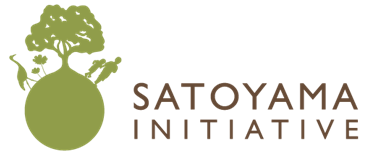 Provisional AgendaThe Sixth IPSI Global Conference (IPSI-6) General AssemblyDate: Tuesday, 12 January, 2016Time: 13:30-15:30Venue: Royal Conference 4th floor, Empress Angkor HotelSiem Reap, Kingdom of CambodiaOrganized by: Secretariat of the International Partnership for the Satoyama Initiative (IPSI) Hosted by: Ministry of Environment, Kingdom of CambodiaOpeningSelection of the Chair of the Sixth IPSI General AssemblyAgenda Item 1: Adoption of the AgendaAgenda Item 2: Report from the Director of the IPSI SecretariatAgenda Item 3: Report from the Chair of the IPSI Steering CommitteeNewly approved membersNewly endorsed collaborative activitiesAgenda Item 4: Rotation of IPSI Steering Committee MembershipAgenda Item 5: Report on IPSI ActivitiesAgenda Item 6: Other MattersClosing